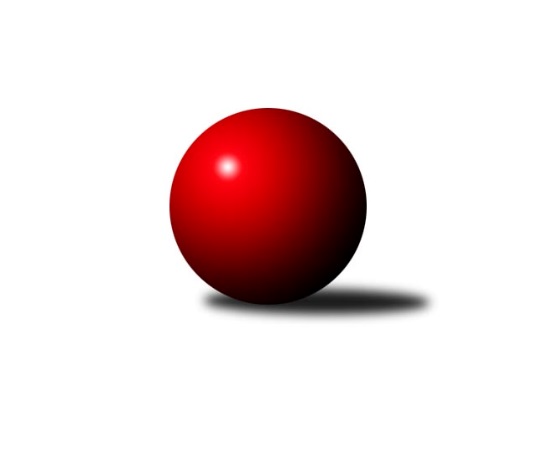 Č.18Ročník 2021/2022	25.5.2024 Okresní přebor OL PV 2021/2022Statistika 18. kolaTabulka družstev:		družstvo	záp	výh	rem	proh	skore	sety	průměr	body	plné	dorážka	chyby	1.	SK Sigma C	14	11	0	3	94 : 46 	(69.0 : 37.0)	1636	22	1141	495	32.4	2.	HKK Olomouc D	15	10	0	5	100 : 50 	(71.0 : 43.0)	1677	20	1164	514	31.3	3.	KK Lipník B	14	10	0	4	86 : 54 	(62.0 : 50.0)	1569	20	1109	460	34.9	4.	SK Sigma A	15	10	0	5	88 : 62 	(69.0 : 51.0)	1564	20	1107	458	40.7	5.	KK Šternberk	14	10	0	4	76 : 64 	(47.5 : 46.5)	1616	20	1122	494	39.7	6.	TJ Sokol Horka nad Moravou	14	9	0	5	84 : 56 	(62.5 : 43.5)	1661	18	1161	500	35.9	7.	Sokol Přemyslovice C	14	8	1	5	81 : 59 	(63.0 : 49.0)	1620	17	1153	467	38.6	8.	KK Troubelice B	15	7	0	8	70 : 80 	(53.5 : 54.5)	1583	14	1129	454	43.7	9.	TJ Tatran Litovel C	13	4	1	8	53 : 77 	(43.5 : 60.5)	1502	9	1078	425	45.5	10.	TJ Prostějov C	14	4	0	10	58 : 82 	(48.5 : 57.5)	1394	8	991	402	39.4	11.	TJ Prostějov D	14	4	0	10	46 : 94 	(38.5 : 67.5)	1559	8	1114	445	39.8	12.	KK Troubelice A	15	3	0	12	60 : 90 	(51.0 : 57.0)	1532	6	1075	457	43.7	13.	HKK Olomouc E	13	1	0	12	24 : 106 	(21.0 : 83.0)	1458	2	1040	418	53.6Tabulka doma:		družstvo	záp	výh	rem	proh	skore	sety	průměr	body	maximum	minimum	1.	KK Lipník B	8	7	0	1	58 : 22 	(39.5 : 24.5)	1608	14	1683	1551	2.	SK Sigma C	6	6	0	0	50 : 10 	(35.0 : 13.0)	1681	12	1708	1646	3.	TJ Sokol Horka nad Moravou	8	6	0	2	50 : 30 	(37.5 : 20.5)	1644	12	1686	1609	4.	HKK Olomouc D	9	5	0	4	56 : 34 	(45.0 : 27.0)	1647	10	1751	1579	5.	KK Šternberk	8	5	0	3	44 : 36 	(30.5 : 21.5)	1577	10	1671	1438	6.	SK Sigma A	7	5	0	2	38 : 32 	(33.0 : 23.0)	1576	10	1619	1537	7.	Sokol Přemyslovice C	6	4	0	2	38 : 22 	(28.0 : 20.0)	1610	8	1682	1579	8.	KK Troubelice B	8	4	0	4	36 : 44 	(29.5 : 28.5)	1545	8	1565	1514	9.	TJ Tatran Litovel C	6	3	1	2	33 : 27 	(21.0 : 27.0)	1593	7	1738	1467	10.	TJ Prostějov C	6	3	0	3	30 : 30 	(21.5 : 20.5)	1630	6	1701	1492	11.	KK Troubelice A	8	3	0	5	40 : 40 	(34.0 : 24.0)	1563	6	1604	1528	12.	HKK Olomouc E	5	1	0	4	12 : 38 	(7.0 : 33.0)	1454	2	1523	1348	13.	TJ Prostějov D	7	1	0	6	18 : 52 	(17.0 : 39.0)	1573	2	1644	1496Tabulka venku:		družstvo	záp	výh	rem	proh	skore	sety	průměr	body	maximum	minimum	1.	HKK Olomouc D	6	5	0	1	44 : 16 	(26.0 : 16.0)	1683	10	1736	1608	2.	SK Sigma A	8	5	0	3	50 : 30 	(36.0 : 28.0)	1570	10	1633	1495	3.	SK Sigma C	8	5	0	3	44 : 36 	(34.0 : 24.0)	1627	10	1709	1534	4.	KK Šternberk	6	5	0	1	32 : 28 	(17.0 : 25.0)	1624	10	1693	1547	5.	Sokol Přemyslovice C	8	4	1	3	43 : 37 	(35.0 : 29.0)	1622	9	1738	1561	6.	TJ Sokol Horka nad Moravou	6	3	0	3	34 : 26 	(25.0 : 23.0)	1660	6	1759	1581	7.	KK Troubelice B	7	3	0	4	34 : 36 	(24.0 : 26.0)	1577	6	1675	1481	8.	KK Lipník B	6	3	0	3	28 : 32 	(22.5 : 25.5)	1561	6	1592	1533	9.	TJ Prostějov D	7	3	0	4	28 : 42 	(21.5 : 28.5)	1560	6	1638	1493	10.	TJ Prostějov C	8	1	0	7	28 : 52 	(27.0 : 37.0)	1354	2	1578	1111	11.	TJ Tatran Litovel C	7	1	0	6	20 : 50 	(22.5 : 33.5)	1484	2	1626	1120	12.	KK Troubelice A	7	0	0	7	20 : 50 	(17.0 : 33.0)	1524	0	1588	1421	13.	HKK Olomouc E	8	0	0	8	12 : 68 	(14.0 : 50.0)	1459	0	1519	1421Tabulka podzimní části:		družstvo	záp	výh	rem	proh	skore	sety	průměr	body	doma	venku	1.	HKK Olomouc D	12	9	0	3	84 : 36 	(63.0 : 33.0)	1680	18 	5 	0 	3 	4 	0 	0	2.	TJ Sokol Horka nad Moravou	12	9	0	3	78 : 42 	(56.5 : 33.5)	1677	18 	6 	0 	2 	3 	0 	1	3.	SK Sigma C	12	9	0	3	78 : 42 	(58.0 : 32.0)	1636	18 	5 	0 	0 	4 	0 	3	4.	SK Sigma A	12	9	0	3	74 : 46 	(56.5 : 39.5)	1572	18 	4 	0 	2 	5 	0 	1	5.	KK Šternberk	12	9	0	3	68 : 52 	(44.5 : 45.5)	1613	18 	4 	0 	2 	5 	0 	1	6.	KK Lipník B	12	8	0	4	70 : 50 	(51.0 : 45.0)	1566	16 	5 	0 	1 	3 	0 	3	7.	Sokol Přemyslovice C	12	6	1	5	67 : 53 	(54.0 : 42.0)	1617	13 	3 	0 	2 	3 	1 	3	8.	KK Troubelice B	12	5	0	7	54 : 66 	(41.5 : 42.5)	1579	10 	3 	0 	4 	2 	0 	3	9.	TJ Tatran Litovel C	12	4	1	7	53 : 67 	(42.5 : 53.5)	1505	9 	3 	1 	1 	1 	0 	6	10.	TJ Prostějov C	12	3	0	9	46 : 74 	(41.0 : 49.0)	1392	6 	2 	0 	3 	1 	0 	6	11.	TJ Prostějov D	12	3	0	9	38 : 82 	(32.5 : 57.5)	1557	6 	0 	0 	5 	3 	0 	4	12.	KK Troubelice A	12	2	0	10	48 : 72 	(41.0 : 49.0)	1545	4 	2 	0 	5 	0 	0 	5	13.	HKK Olomouc E	12	1	0	11	22 : 98 	(18.0 : 78.0)	1462	2 	1 	0 	4 	0 	0 	7Tabulka jarní části:		družstvo	záp	výh	rem	proh	skore	sety	průměr	body	doma	venku	1.	SK Sigma C	2	2	0	0	16 : 4 	(11.0 : 5.0)	1694	4 	1 	0 	0 	1 	0 	0 	2.	KK Lipník B	2	2	0	0	16 : 4 	(11.0 : 5.0)	1665	4 	2 	0 	0 	0 	0 	0 	3.	Sokol Přemyslovice C	2	2	0	0	14 : 6 	(9.0 : 7.0)	1616	4 	1 	0 	0 	1 	0 	0 	4.	KK Troubelice B	3	2	0	1	16 : 14 	(12.0 : 12.0)	1562	4 	1 	0 	0 	1 	0 	1 	5.	TJ Prostějov C	2	1	0	1	12 : 8 	(7.5 : 8.5)	1613	2 	1 	0 	0 	0 	0 	1 	6.	HKK Olomouc D	3	1	0	2	16 : 14 	(8.0 : 10.0)	1658	2 	0 	0 	1 	1 	0 	1 	7.	SK Sigma A	3	1	0	2	14 : 16 	(12.5 : 11.5)	1581	2 	1 	0 	0 	0 	0 	2 	8.	KK Šternberk	2	1	0	1	8 : 12 	(3.0 : 1.0)	1635	2 	1 	0 	1 	0 	0 	0 	9.	TJ Prostějov D	2	1	0	1	8 : 12 	(6.0 : 10.0)	1598	2 	1 	0 	1 	0 	0 	0 	10.	KK Troubelice A	3	1	0	2	12 : 18 	(10.0 : 8.0)	1508	2 	1 	0 	0 	0 	0 	2 	11.	HKK Olomouc E	1	0	0	1	2 : 8 	(3.0 : 5.0)	1428	0 	0 	0 	0 	0 	0 	1 	12.	TJ Sokol Horka nad Moravou	2	0	0	2	6 : 14 	(6.0 : 10.0)	1608	0 	0 	0 	0 	0 	0 	2 	13.	TJ Tatran Litovel C	1	0	0	1	0 : 10 	(1.0 : 7.0)	1522	0 	0 	0 	1 	0 	0 	0 Zisk bodů pro družstvo:		jméno hráče	družstvo	body	zápasy	v %	dílčí body	sety	v %	1.	Radek Hejtman 	HKK Olomouc D 	32	/	17	(94%)		/		(%)	2.	Jiří Vodák 	TJ Sokol Horka nad Moravou 	28	/	16	(88%)		/		(%)	3.	Jiří Malíšek 	SK Sigma A 	28	/	17	(82%)		/		(%)	4.	Petr Pick 	KK Šternberk  	26	/	14	(93%)		/		(%)	5.	Michal Svoboda 	HKK Olomouc D 	26	/	16	(81%)		/		(%)	6.	Jiří Maitner 	KK Troubelice A 	26	/	16	(81%)		/		(%)	7.	František Zatloukal 	TJ Sokol Horka nad Moravou 	26	/	17	(76%)		/		(%)	8.	Petr Vašíček 	SK Sigma A 	24	/	17	(71%)		/		(%)	9.	Miloslav Vaculík 	KK Troubelice B 	24	/	17	(71%)		/		(%)	10.	Jiří Zapletal 	Sokol Přemyslovice C 	22	/	12	(92%)		/		(%)	11.	Jan Smékal 	KK Troubelice B 	22	/	16	(69%)		/		(%)	12.	Aleš Zaoral 	TJ Sokol Horka nad Moravou 	22	/	17	(65%)		/		(%)	13.	Petr Hájek 	SK Sigma C 	20	/	11	(91%)		/		(%)	14.	Jaroslav Koppa 	KK Lipník B 	20	/	11	(91%)		/		(%)	15.	Jiří Kráčmar 	TJ Tatran Litovel C 	20	/	11	(91%)		/		(%)	16.	Bohuslav Toman 	Sokol Přemyslovice C 	20	/	14	(71%)		/		(%)	17.	Jaroslav Peřina 	KK Lipník B 	20	/	14	(71%)		/		(%)	18.	Karel Zvěřina 	SK Sigma C 	20	/	15	(67%)		/		(%)	19.	Dušan Žouželka 	TJ Tatran Litovel C 	20	/	15	(67%)		/		(%)	20.	Jiří Ocetek 	-- volný los -- 	20	/	15	(67%)		/		(%)	21.	Magda Leitgebová 	TJ Prostějov D 	18	/	12	(75%)		/		(%)	22.	Vlastimil Hejtman 	HKK Olomouc D 	18	/	13	(69%)		/		(%)	23.	Miroslav Hyc 	SK Sigma C 	18	/	15	(60%)		/		(%)	24.	Milan Král 	SK Sigma A 	18	/	17	(53%)		/		(%)	25.	Jan Tögel 	-- volný los -- 	16	/	11	(73%)		/		(%)	26.	Miroslav Kubáč 	KK Troubelice A 	16	/	12	(67%)		/		(%)	27.	Jaroslav Peřina 	SK Sigma C 	16	/	12	(67%)		/		(%)	28.	Pavel Černohous 	TJ Prostějov C 	16	/	14	(57%)		/		(%)	29.	Jiří Miller 	KK Šternberk  	16	/	15	(53%)		/		(%)	30.	Petr Mandl 	HKK Olomouc D 	14	/	12	(58%)		/		(%)	31.	Pavel Řezníček 	KK Troubelice B 	14	/	16	(44%)		/		(%)	32.	Josef Šilbert 	-- volný los -- 	14	/	16	(44%)		/		(%)	33.	Pavel Močár 	Sokol Přemyslovice C 	12	/	7	(86%)		/		(%)	34.	Zbyněk Sobota 	HKK Olomouc E 	12	/	8	(75%)		/		(%)	35.	František Všetička 	-- volný los -- 	12	/	10	(60%)		/		(%)	36.	Martin Sekanina 	KK Lipník B 	12	/	13	(46%)		/		(%)	37.	Miroslav Machalíček 	-- volný los -- 	12	/	13	(46%)		/		(%)	38.	Eva Paňáková 	TJ Prostějov D 	12	/	14	(43%)		/		(%)	39.	Marek Čépe 	TJ Prostějov C 	10	/	11	(45%)		/		(%)	40.	Michal Dolejš 	KK Lipník B 	8	/	9	(44%)		/		(%)	41.	Oldřich Pajchl 	Sokol Přemyslovice C 	8	/	12	(33%)		/		(%)	42.	Miroslav Rédl 	TJ Sokol Horka nad Moravou 	8	/	12	(33%)		/		(%)	43.	Kamil Vinklárek 	KK Šternberk  	8	/	12	(33%)		/		(%)	44.	Josef Klaban 	KK Šternberk  	8	/	14	(29%)		/		(%)	45.	Alena Kopecká 	HKK Olomouc E 	8	/	16	(25%)		/		(%)	46.	Radim Vlček 	SK Sigma A 	6	/	3	(100%)		/		(%)	47.	Michal Sosík 	TJ Prostějov C 	6	/	5	(60%)		/		(%)	48.	Zdeněk Zapletal 	TJ Prostějov D 	6	/	6	(50%)		/		(%)	49.	Vít Zapletal 	Sokol Přemyslovice C 	6	/	6	(50%)		/		(%)	50.	Jozef Gubala 	KK Troubelice A 	6	/	7	(43%)		/		(%)	51.	Jiří Vrobel 	TJ Tatran Litovel C 	6	/	8	(38%)		/		(%)	52.	Denisa Nováková 	TJ Prostějov D 	6	/	11	(27%)		/		(%)	53.	Josef Čapka 	TJ Prostějov C 	6	/	12	(25%)		/		(%)	54.	Miroslav Kotráš 	KK Troubelice A 	6	/	13	(23%)		/		(%)	55.	Lubomír Blinka 	TJ Tatran Litovel C 	6	/	13	(23%)		/		(%)	56.	Marie Říhová 	HKK Olomouc E 	6	/	15	(20%)		/		(%)	57.	Václav Kovařík 	TJ Prostějov C 	4	/	3	(67%)		/		(%)	58.	Stanislav Feike 	TJ Prostějov C 	4	/	3	(67%)		/		(%)	59.	Pavel Močár ml.	Sokol Přemyslovice C 	4	/	4	(50%)		/		(%)	60.	Libuše Mrázová 	HKK Olomouc E 	4	/	4	(50%)		/		(%)	61.	František Kropáč 	KK Troubelice A 	4	/	6	(33%)		/		(%)	62.	Svatopluk Opavský 	KK Šternberk  	4	/	6	(33%)		/		(%)	63.	Vojtěch Onderka 	KK Lipník B 	4	/	6	(33%)		/		(%)	64.	Jaroslav Kopáč 	HKK Olomouc D 	4	/	7	(29%)		/		(%)	65.	František Baslar 	SK Sigma C 	4	/	7	(29%)		/		(%)	66.	Jana Suralová 	KK Troubelice A 	4	/	12	(17%)		/		(%)	67.	Jitka Sobotová 	-- volný los -- 	4	/	12	(17%)		/		(%)	68.	Alena Machalíčková 	-- volný los -- 	4	/	12	(17%)		/		(%)	69.	Aneta Krzystková 	HKK Olomouc E 	4	/	12	(17%)		/		(%)	70.	Jaroslav Pospíšil 	SK Sigma A 	4	/	14	(14%)		/		(%)	71.	Jan Šívr 	-- volný los -- 	4	/	15	(13%)		/		(%)	72.	Pavel Dvořák 	TJ Sokol Horka nad Moravou 	2	/	1	(100%)		/		(%)	73.	Jaroslav Pěcha 	KK Lipník B 	2	/	1	(100%)		/		(%)	74.	Vlastimil Štěbra 	TJ Prostějov D 	2	/	2	(50%)		/		(%)	75.	Ondřej Smékal 	Sokol Přemyslovice C 	2	/	3	(33%)		/		(%)	76.	Daniel Kolář 	KK Lipník B 	2	/	3	(33%)		/		(%)	77.	Lucie Slavíková 	HKK Olomouc E 	2	/	4	(25%)		/		(%)	78.	Jana Kührová 	TJ Prostějov D 	2	/	6	(17%)		/		(%)	79.	Zdeněk Chudožilov 	TJ Prostějov C 	2	/	8	(13%)		/		(%)	80.	Martin Spisar 	TJ Prostějov D 	2	/	9	(11%)		/		(%)	81.	Vlastimil Kozák 	TJ Tatran Litovel C 	2	/	13	(8%)		/		(%)	82.	Drahoslav Smékal 	KK Troubelice B 	2	/	15	(7%)		/		(%)	83.	Michal Mainuš 	KK Lipník B 	0	/	1	(0%)		/		(%)	84.	David Rozsypal 	TJ Prostějov C 	0	/	1	(0%)		/		(%)	85.	Jaromír Vémola 	KK Šternberk  	0	/	1	(0%)		/		(%)	86.	Ladislav Polách 	KK Troubelice B 	0	/	1	(0%)		/		(%)	87.	Bohuslava Fajdeková 	HKK Olomouc E 	0	/	1	(0%)		/		(%)	88.	Antonín Jánoš 	HKK Olomouc E 	0	/	1	(0%)		/		(%)	89.	Luboš Brázda 	-- volný los -- 	0	/	2	(0%)		/		(%)	90.	Zdeněk Khol 	KK Lipník B 	0	/	2	(0%)		/		(%)	91.	Vladimír Holík 	TJ Sokol Horka nad Moravou 	0	/	2	(0%)		/		(%)	92.	Helena Hejtmanová 	HKK Olomouc D 	0	/	2	(0%)		/		(%)	93.	Karel Blinka 	TJ Tatran Litovel C 	0	/	2	(0%)		/		(%)	94.	Viktor Hula 	KK Troubelice B 	0	/	3	(0%)		/		(%)	95.	Martin Uličník 	TJ Sokol Horka nad Moravou 	0	/	3	(0%)		/		(%)	96.	Milan Dvorský 	Sokol Přemyslovice C 	0	/	4	(0%)		/		(%)	97.	Jan Oprštěný 	-- volný los -- 	0	/	5	(0%)		/		(%)Průměry na kuželnách:		kuželna	průměr	plné	dorážka	chyby	výkon na hráče	1.	TJ  Prostějov, 3-4	1702	1174	528	31.5	(425.5)	2.	TJ  Prostějov, 1-2	1612	1132	479	37.8	(403.1)	3.	HKK Olomouc, 7-8	1612	1128	484	40.5	(403.0)	4.	HKK Olomouc, 1-2	1600	1137	462	38.5	(400.1)	5.	Sokol Přemyslovice, 3-4	1589	1136	453	38.4	(397.5)	6.	KK Lipník nad Bečvou, 1-2	1582	1101	480	32.7	(395.7)	7.	SK Sigma MŽ Olomouc, 1-2	1555	1107	448	42.6	(388.8)	8.	KKŽ Šternberk, 1-2	1547	1090	457	40.1	(386.8)	9.	HKK Olomouc, 5-6	1490	1061	429	48.0	(372.5)Nejlepší výkony na kuželnách:TJ  Prostějov, 3-4TJ Sokol Horka nad Moravou	1735	6. kolo	Jiří Vodák 	TJ Sokol Horka nad Moravou	470	6. koloTJ Prostějov C	1701	12. kolo	Pavel Černohous 	TJ Prostějov C	450	6. koloTJ Prostějov C	1698	2. kolo	Petr Mandl 	HKK Olomouc D	449	4. koloTJ Prostějov C	1669	6. kolo	František Kropáč 	KK Troubelice A	448	2. koloHKK Olomouc D	1655	4. kolo	Marek Čépe 	TJ Prostějov C	446	2. kolo-- volný los --	1649	10. kolo	František Zatloukal 	TJ Sokol Horka nad Moravou	444	6. koloTJ Prostějov C	1647	16. kolo	Jiří Ocetek 	-- volný los --	443	10. koloTJ Prostějov C	1637	10. kolo	Marek Čépe 	TJ Prostějov C	443	12. koloKK Troubelice B	1608	15. kolo	Marek Čépe 	TJ Prostějov C	437	6. koloKK Troubelice A	1588	2. kolo	Michal Sosík 	TJ Prostějov C	437	2. koloTJ  Prostějov, 1-2TJ Tatran Litovel C	1738	5. kolo	Oldřich Pajchl 	Sokol Přemyslovice C	496	5. koloSokol Přemyslovice C	1738	5. kolo	Petr Hájek 	SK Sigma C	482	4. koloTJ Prostějov D	1716	6. kolo	Petr Pick 	KK Šternberk 	476	12. koloSK Sigma C	1709	17. kolo	Zdeněk Zapletal 	TJ Prostějov D	473	6. koloSK Sigma C	1704	4. kolo	Magda Leitgebová 	TJ Prostějov D	470	18. koloKK Šternberk 	1650	12. kolo	Jiří Kráčmar 	TJ Tatran Litovel C	464	3. koloTJ Prostějov D	1644	18. kolo	Dušan Žouželka 	TJ Tatran Litovel C	461	5. koloSK Sigma A	1633	9. kolo	Jiří Kráčmar 	TJ Tatran Litovel C	452	15. koloSokol Přemyslovice C	1632	10. kolo	Petr Hájek 	SK Sigma C	452	17. koloTJ Tatran Litovel C	1632	7. kolo	Pavel Černohous 	TJ Prostějov C	452	7. koloHKK Olomouc, 7-8HKK Olomouc D	1751	14. kolo	Petr Pick 	KK Šternberk 	516	3. koloHKK Olomouc D	1718	10. kolo	Jiří Maitner 	KK Troubelice A	461	7. koloSK Sigma C	1696	14. kolo	Radek Hejtman 	HKK Olomouc D	459	17. koloKK Troubelice B	1675	5. kolo	Radek Hejtman 	HKK Olomouc D	459	9. koloKK Šternberk 	1658	3. kolo	Radek Hejtman 	HKK Olomouc D	457	5. koloSokol Přemyslovice C	1652	17. kolo	Petr Mandl 	HKK Olomouc D	457	14. koloHKK Olomouc D	1646	12. kolo	Radek Hejtman 	HKK Olomouc D	453	1. koloHKK Olomouc D	1643	1. kolo	Michal Svoboda 	HKK Olomouc D	447	3. koloTJ Prostějov D	1638	9. kolo	Radek Hejtman 	HKK Olomouc D	446	7. koloHKK Olomouc D	1631	9. kolo	Miloslav Vaculík 	KK Troubelice B	446	5. koloHKK Olomouc, 1-2SK Sigma C	1734	5. kolo	Radek Hejtman 	HKK Olomouc D	481	11. koloHKK Olomouc D	1714	11. kolo	Karel Zvěřina 	SK Sigma C	473	7. koloSK Sigma C	1708	7. kolo	Petr Hájek 	SK Sigma C	472	7. koloSK Sigma C	1698	11. kolo	Miroslav Hyc 	SK Sigma C	467	5. koloSK Sigma C	1698	2. kolo	František Zatloukal 	TJ Sokol Horka nad Moravou	462	9. koloKK Šternberk 	1693	5. kolo	Petr Hájek 	SK Sigma C	461	15. koloTJ Sokol Horka nad Moravou	1686	3. kolo	František Zatloukal 	TJ Sokol Horka nad Moravou	460	16. koloTJ Sokol Horka nad Moravou	1681	14. kolo	Aleš Zaoral 	TJ Sokol Horka nad Moravou	457	7. koloSK Sigma C	1679	16. kolo	Petr Pick 	KK Šternberk 	456	5. koloTJ Sokol Horka nad Moravou	1664	1. kolo	Miroslav Hyc 	SK Sigma C	455	2. koloSokol Přemyslovice, 3-4Sokol Přemyslovice C	1682	11. kolo	Pavel Močár 	Sokol Přemyslovice C	456	2. koloSokol Přemyslovice C	1674	8. kolo	Bohuslav Toman 	Sokol Přemyslovice C	453	11. koloHKK Olomouc D	1658	2. kolo	Jiří Zapletal 	Sokol Přemyslovice C	446	8. koloTJ Sokol Horka nad Moravou	1644	4. kolo	Radek Hejtman 	HKK Olomouc D	443	2. koloSokol Přemyslovice C	1614	2. kolo	Michal Svoboda 	HKK Olomouc D	431	2. koloSokol Přemyslovice C	1599	15. kolo	Bohuslav Toman 	Sokol Přemyslovice C	431	15. koloSokol Přemyslovice C	1597	13. kolo	Jiří Zapletal 	Sokol Přemyslovice C	425	4. koloSokol Přemyslovice C	1589	4. kolo	Pavel Močár 	Sokol Přemyslovice C	425	8. koloKK Troubelice A	1586	15. kolo	Aleš Zaoral 	TJ Sokol Horka nad Moravou	424	4. koloSokol Přemyslovice C	1579	18. kolo	Petr Pick 	KK Šternberk 	422	11. koloKK Lipník nad Bečvou, 1-2KK Lipník B	1683	16. kolo	Jaroslav Koppa 	KK Lipník B	472	16. koloKK Lipník B	1653	9. kolo	Martin Sekanina 	KK Lipník B	463	9. koloKK Lipník B	1646	18. kolo	Jaroslav Koppa 	KK Lipník B	444	18. koloSokol Přemyslovice C	1638	9. kolo	Jaroslav Peřina 	KK Lipník B	436	16. koloKK Lipník B	1610	6. kolo	Jaroslav Koppa 	KK Lipník B	433	9. koloHKK Olomouc D	1608	16. kolo	Vlastimil Hejtman 	HKK Olomouc D	433	16. koloKK Lipník B	1584	2. kolo	Jaroslav Peřina 	KK Lipník B	429	2. koloTJ Sokol Horka nad Moravou	1581	18. kolo	Radim Vlček 	SK Sigma A	428	13. koloSK Sigma A	1577	13. kolo	Jaroslav Koppa 	KK Lipník B	427	6. koloKK Lipník B	1575	4. kolo	Petr Hájek 	SK Sigma C	425	6. koloSK Sigma MŽ Olomouc, 1-2HKK Olomouc D	1725	15. kolo	Petr Pick 	KK Šternberk 	468	1. koloHKK Olomouc D	1724	6. kolo	František Zatloukal 	TJ Sokol Horka nad Moravou	466	2. koloSK Sigma A	1695	12. kolo	Radek Hejtman 	HKK Olomouc D	460	15. koloTJ Sokol Horka nad Moravou	1678	2. kolo	Jan Smékal 	KK Troubelice B	459	4. koloSokol Přemyslovice C	1641	14. kolo	Radek Hejtman 	HKK Olomouc D	458	6. koloSK Sigma A	1621	2. kolo	Jiří Malíšek 	SK Sigma A	457	8. koloSK Sigma A	1619	8. kolo	Jiří Vodák 	TJ Sokol Horka nad Moravou	456	2. koloSK Sigma C	1615	12. kolo	Radim Vlček 	SK Sigma A	454	12. koloSK Sigma C	1615	10. kolo	Petr Vašíček 	SK Sigma A	449	6. koloKK Troubelice A	1613	13. kolo	Jan Smékal 	KK Troubelice B	448	1. koloKKŽ Šternberk, 1-2HKK Olomouc D	1736	18. kolo	Petr Pick 	KK Šternberk 	461	10. koloKK Šternberk 	1671	18. kolo	Petr Hájek 	SK Sigma C	451	8. koloKK Šternberk 	1663	10. kolo	Radek Hejtman 	HKK Olomouc D	445	18. koloKK Šternberk 	1598	16. kolo	Petr Pick 	KK Šternberk 	438	18. koloSK Sigma C	1595	8. kolo	Petr Mandl 	HKK Olomouc D	436	18. koloKK Šternberk 	1584	8. kolo	Michal Svoboda 	HKK Olomouc D	430	18. koloKK Šternberk 	1558	13. kolo	Petr Pick 	KK Šternberk 	430	4. koloKK Šternberk 	1555	4. kolo	Jiří Miller 	KK Šternberk 	429	10. koloKK Šternberk 	1547	6. kolo	Petr Pick 	KK Šternberk 	427	13. koloKK Šternberk 	1546	2. kolo	Jaroslav Peřina 	KK Lipník B	427	10. koloHKK Olomouc, 5-6TJ Sokol Horka nad Moravou	1759	12. kolo	Jiří Vodák 	TJ Sokol Horka nad Moravou	468	12. koloKK Lipník B	1681	17. kolo	Jaroslav Peřina 	KK Lipník B	459	17. koloSokol Přemyslovice C	1600	3. kolo	Jiří Ocetek 	-- volný los --	451	1. koloSK Sigma A	1578	7. kolo	Aleš Zaoral 	TJ Sokol Horka nad Moravou	451	12. koloHKK Olomouc E	1575	17. kolo	Jaroslav Koppa 	KK Lipník B	437	17. koloTJ Prostějov D	1535	11. kolo	Zbyněk Sobota 	HKK Olomouc E	431	1. koloHKK Olomouc E	1523	5. kolo	Zbyněk Sobota 	HKK Olomouc E	430	5. kolo-- volný los --	1509	1. kolo	Jiří Malíšek 	SK Sigma A	426	7. kolo-- volný los --	1507	9. kolo	František Zatloukal 	TJ Sokol Horka nad Moravou	421	12. koloHKK Olomouc E	1490	1. kolo	Miroslav Rédl 	TJ Sokol Horka nad Moravou	419	12. koloČetnost výsledků:	8.0 : 2.0	36x	6.0 : 4.0	20x	5.0 : 5.0	1x	4.0 : 6.0	24x	2.0 : 8.0	16x	10.0 : 0.0	8x	0.0 : 10.0	9x